台北和平基督長老教會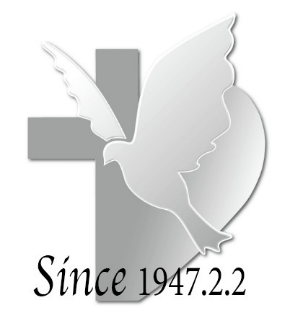 【跟隨基督，同行天路】主日禮拜程序【講道大綱】前言錯的觀念錯的循環喜歡不喜歡成為要不要來教會的原因？阻止孩子到上帝面前經歷咀嚼的經文課程的延續性與整全的建造結語【金句】  惟喜愛耶和華的律法，晝夜思想，這人便為有福！(詩1:2)【本週樂活讀經進度】【重要事工消息】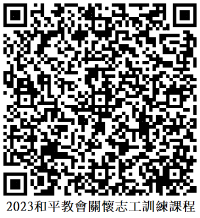 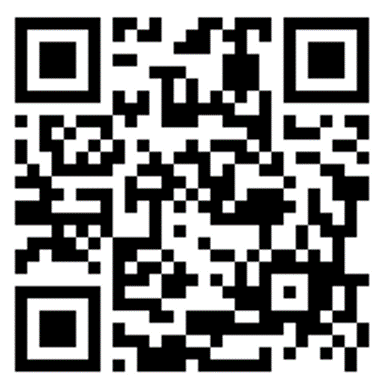 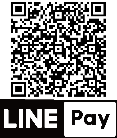 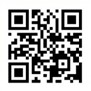 代表本主日有聚會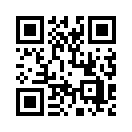 一、前言耶穌是一位說故事高手，在四福音書有他說過的許多比喻，今天我們要看的這個比喻，有點難，或者說，其中有好幾處讓我們覺得卡卡的，不容易理解。但也因為不容易理解，求神讓我們從這樣的反覆思想中，更去了解其中的意涵。在今天的講道中，我們要用提問幾個問題的方式，來進入耶穌所說的這個比喻，以及對我們現在的教導。二、進入經文比喻一開始，耶穌說天國好像一個王要為他兒子辦娶新娘的婚宴，邀請賓客來參加這個宴席。第一個問題是，為什麼那些已被邀請的人卻不肯來呢﹖當時宴會的情況，舉辦婚宴不是只辦一場晚宴，婚宴往往持續好幾天。在婚宴前主人會先通知賓客，但沒有確切時間，要等到全部都準備好時再通知一次。但當王的僕人回報，這些原先已經邀請的客人都不能來，這真的意料之外。因此，王第二次打發僕人再次去邀請，說牛和肥畜都已經宰了，都準備好了，請你們來赴宴席。結果是，有些人不理就走了，一個去田裡工作，一個去作買賣，在路加福音相似的經文中寫得更細，有人說我買了一塊地，要去看看；有人說我買了五對牛，要去試試；還有人說我才娶了妻，所以我不能去。這些說出來的理由，顯然這些事並不是壞事，但他們拒絕了王的宴席，那個象徵天國的邀請。當我們忙碌於現實當中，真的很容易忽略了永恆的事。當我們被看得見的事情佔據太多，往往會忽略了那看不見的。換句話說，這些人被次好的攔阻了那上好的，各位，你我是否也會陷入這樣的疏忽﹖選擇這些次好的，卻忽略了那個第一好的。從馬太福音前後段經文來看，耶穌是對那些人，在怎樣的情況下說起這個比喻﹖從22章第1節開始「耶穌又用比喻對他們說」，當我們往前21章看，是耶穌騎驢進入耶路撒冷，在聖殿中祭司長和法利賽人質問他說「耶穌，你憑什麼權柄來教導人﹖」耶穌有智慧地回應他們的問題，接著連續說了三個比喻，分別是兩個兒子的比喻、兇惡園戶的比喻，接著就是這個娶親宴席的比喻。當我們連續地讀下來，可以讀出耶穌是指著這群宗教領袖，自以為擁有解釋上帝話語—舊約律法的話語權，實際上是說一套，作又是另外一套，並帶領百姓往錯誤的方向去，同時，這些宗教領袖也聽不下耶穌所傳講的福音，看不清楚耶穌是誰，只把他當成威脅他們信仰傳統的外人。耶穌所講的這三個比喻都是指著他們說，因為他們拒絕了耶穌，也正在準備要加害耶穌。在這第三個比喻中提到天國的宴席，他們就是原先被邀請的人，後來卻不去參加。不僅如此，在這個比喻中，竟然還有這麼奇怪的事，這是第二個問題，就是其餘不去的人，在他們拒絕之後竟然還抓住僕人，凌辱他們，把他們殺害，這真是奇怪。當王知道後大怒，即刻出兵去除滅那些兇手，燒毀他們的城，這也是奇怪。試想，在準備婚宴的時刻，還帶兵出去爭戰燒城，耶穌在比喻中要表達，拒絕後是如此的可怕的結果。從路加福音14:16-24相似經文的比對，那裏沒有提到殺害僕人和出兵的事。有聖經學者認為，在馬太福音的作者，在編寫福音書的時候，當時已經經歷在主後70年，羅馬軍隊攻破耶路撒冷並拆毀聖殿。作者從這裡作出註解，指出這些猶太人的悖逆和不信，最終導致這結果。王面對原本受邀請的都拒絕了他，接著王要僕人們再次出去邀請人赴宴，到大街小巷中邀請，路加福音提到的是--領那貧窮的、殘廢的、瞎眼的、瘸腿的，這些人都來。在馬太福音中提到的，是「凡遇見的，不論善惡都招聚他們來」，這部分顯然也是作者留下的伏筆，後續會做進一步的發展，我們繼續看下去。對那些最後被邀請而來的人，我們可以試想那種心境，那是既驚訝又喜樂地接受邀請，我是誰，竟然可以參加國王為王子舉辦的婚宴。路加福音的比喻就說到此，接著接到失錢、失羊、浪子的比喻，強調慈愛天父熱切地盼望失而復得的喜悅。但在馬太福音中，這個比喻又接下去提到第三個問題，就是如何看待賓客中那個沒有穿禮服的人。在一開始你會不會跟我一樣，說這主人的要求未免也太高了吧，這些在最後一刻臨時被邀請參加的人，怎會有空回去換禮服呢﹖還要要求服裝，太說不過去了，這是主人的問題吧！但是，透過聖經學者的考察和解釋，依照當時的方式，婚宴的主人還會提供禮服外袍，就如現在去某些高級餐廳，餐廳會提供給穿T恤的客人套上外衣才讓他們進來用餐。換句話說，如果主人有提供禮服，那就不是主人的過度要求，反而要問的是，為什麼那個客人，竟然沒有穿禮服﹖難道他不知道他要去參加王子娶親的婚宴，是要做好準備嗎﹖各位，這是心態問題，是那人的輕忽，或許他認為國王應該不會注意到，或是他認為願意來參加，已經很給國王面子了，但是他真的搞錯了。我們可以想像那個畫面，那個沒有穿禮服的某人，在宴會開始時，正當在盡情享受龍蝦沙拉的開胃菜，這時國王走過他身邊，對他說「朋友，你到這裡來，怎麼不穿禮服呢﹖」那種口氣就像你在禁止紅燈右轉的路口違規轉彎，轉彎後突然看見警察把你攔下來，那時警察說話的口吻「朋友，你不知道這裡紅燈不能右轉嗎﹖」那人只能「無話可說」。接下來也是驚人的舉動，王叫人來，把那人手腳捆起來，丟在外面的黑暗裡，在那裏必要哀哭切齒了。在這比喻中，王最後邀請了許多人進來，從使徒行傳中我們讀到，初代教會在聖靈的引領下，福音傳到猶太人以外的各國各民各族中，透過保羅、彼得等讓許多外邦人信主，有份在天國的宴席中。原本不配受邀請的，不管好或壞都可進來，這單單是上帝的恩典，不是靠他們的好行為。問大家，那禮服代表的是什麼﹖我想，大家一定同意，那絕對不是禮拜天該要穿什麼來教會的服裝要求。從應用的角度來看，那禮服是你我的生命品格。請注意，不是靠禮服，有好的品格進入天國，而是因著受邀請之後，有所預備和改變。穿上禮服，如同加拉太書3:27所說的「你們受洗歸入基督的都是披戴基督了。」讓我們在蒙恩之後，行為要有與蒙召的恩相襯。或許，你會想到的，誰是那個參加在天國王子婚宴中的賓客，卻沒有穿禮服的人。是誰﹖想想看，你說那會是誰﹖其實，我想到我自己，是否也是那個輕忽恩典，沒穿好禮服來準備參加王喜宴的那位。這恩典不僅是收到禮物，讓人高興而已，這樣的禮物會帶來生命中真實的改變，當我說我們披戴基督，我們就不能再繼續過著遇見耶穌前所過的生活，要穿上新衣，是聖潔、是良善、是有憐憫、常有饒恕、樂意分享，在乎公義、尋求和平，看重對於人的尊重等等。雖然，我不能在每個品格一下子都長進，但我知道，我有漸漸改變，正朝著那樣的方式在成長，靠著恩典讓我的生命，可以越來會越像耶穌。但在某些時候，我真覺得自己還是那個輕忽恩典，沒有穿上禮服的人。你我是否有任何內在或外在的罪，主導了我們的生活呢﹖是否有人可以用愛心指出你我的過錯﹖或是要等到在天上時才被指出呢﹖親愛的弟兄姊妹們，當我們為著所領受的恩典而喜悅時，想像我們就是那些平白無故，能夠被邀請去參加天國喜宴的人，那是天上掉下來的大好禮物。但在這同時，也讓我們互相提醒，不能輕忽穿上要赴天國宴席的禮服，那是天國人的品格。如同雅各書中提醒的，信心若沒有行為是死的。請我們大家務必要牢牢記住弗4:1的話:「既然蒙召，行事為人就當與蒙召的恩相稱。」最後，有幾句末了的話。對於禮拜天來教會作禮拜，雖不是要強調該穿什麼特別的禮服，因為來教會從來就不是參加服裝表演。但的確，來做禮拜是需要預備的，對基督徒來說，每次禮拜天來教會作禮拜，就像是對以後天上敬拜的排練，每次的敬拜都是喜悅的，為著要尊崇上帝的兒子。我們要預備的禮服是內在的，像是內在盼望的禮服、謙卑悔改的禮服、信心仰望的禮服、敬神愛人的禮服，各位，我們是否有預備心，來赴天國的宴席，用心靈和誠實的預備來參與每次禮拜。這雖是老生常談，但我覺得還真需要再一次提醒，提早15分鐘來教會，預備心禱告，而非匆匆忙忙地走進教會。試想，在我們的經驗中，如果去參加婚禮遲到，想必就錯過很多重要的時刻，對主人來說也真失禮。要是去音樂會遲到，那還真的很不OK，往往演奏廳的大門就關起來，在門外頭就算不是咬牙切齒，也是很著急又很不好意思，不是嗎﹖求主帶領，讓我們在跟隨基督，同行天路的旅程中，感謝神讓我們有份在和平教會成為弟兄姊妹，能夠在日常生活中，在工作職場、學生的學校生活、在家庭各樣的角色中，也在教會的禮拜中，不僅領受恩典，也越來越活出與福音相襯的樣式，穿上主所賜的新衣，讓我們越來越像耶穌。阿們嗎﹖同心來禱告。第一堂禮拜講 道：陳光勝牧師講 道：陳光勝牧師第二堂禮拜講 道： 講 道： 講 道： 陳光勝牧師陳光勝牧師司 會：邱恩琦執事司 會：邱恩琦執事司 會：司 會：司 會：潘璦琬執事潘璦琬執事司 琴：林純純執事司 琴：林純純執事司 琴：司 琴：司 琴：嚴裕揚姊妹嚴裕揚姊妹領 詩：領 詩：領 詩：潘致偉弟兄潘致偉弟兄同心歌頌預備心敬拜上帝預備心敬拜上帝預備心敬拜上帝預備心敬拜上帝預備心敬拜上帝會眾會眾會眾序樂安靜等候神安靜等候神安靜等候神安靜等候神安靜等候神司琴司琴司琴宣召司會司會司會聖詩第一堂(華) 新聖詩 第271首「上帝降臨在祂的聖殿」(華) 新聖詩 第271首「上帝降臨在祂的聖殿」(華) 新聖詩 第271首「上帝降臨在祂的聖殿」(華) 新聖詩 第271首「上帝降臨在祂的聖殿」會眾會眾會眾聖詩第二堂(台) 新聖詩 第271首「上帝降臨佇祂的聖殿」(台) 新聖詩 第271首「上帝降臨佇祂的聖殿」(台) 新聖詩 第271首「上帝降臨佇祂的聖殿」(台) 新聖詩 第271首「上帝降臨佇祂的聖殿」會眾會眾會眾信仰告白使徒信經使徒信經使徒信經使徒信經會眾會眾會眾祈禱司會司會司會啟應 新聖詩 啟應文1申命記6 新聖詩 啟應文1申命記6 新聖詩 啟應文1申命記6 新聖詩 啟應文1申命記6會眾會眾會眾獻詩第一堂送給你這對翅膀送給你這對翅膀送給你這對翅膀送給你這對翅膀亞伯拉罕樂團亞伯拉罕樂團亞伯拉罕樂團獻詩第二堂美麗的百合花美麗的百合花美麗的百合花美麗的百合花雅歌詩班雅歌詩班雅歌詩班聖經馬太福音19:14馬太福音19:14馬太福音19:14馬太福音19:14司會司會司會講道讓小孩子到我這裡來讓小孩子到我這裡來讓小孩子到我這裡來讓小孩子到我這裡來陳光勝牧師陳光勝牧師陳光勝牧師回應詩第一堂(華) 新聖詩 第134首「母親引領小孩」(華) 新聖詩 第134首「母親引領小孩」(華) 新聖詩 第134首「母親引領小孩」(華) 新聖詩 第134首「母親引領小孩」會眾會眾會眾回應詩第二堂(台) 新聖詩 第134首「老母早導子兒」(台) 新聖詩 第134首「老母早導子兒」(台) 新聖詩 第134首「老母早導子兒」(台) 新聖詩 第134首「老母早導子兒」會眾會眾會眾奉獻新聖詩 第382首 第1、5節新聖詩 第382首 第1、5節新聖詩 第382首 第1、5節新聖詩 第382首 第1、5節會眾會眾會眾經文背誦會眾會眾會眾報告交誼 司會司會司會祝福差遣第一堂(華) 新聖詩 第396首「禮拜結束，求主賜福」(華) 新聖詩 第396首「禮拜結束，求主賜福」(華) 新聖詩 第396首「禮拜結束，求主賜福」(華) 新聖詩 第396首「禮拜結束，求主賜福」會眾會眾會眾祝福差遣第二堂(台) 新聖詩 第396首「今欲散會，求主賜福」(台) 新聖詩 第396首「今欲散會，求主賜福」(台) 新聖詩 第396首「今欲散會，求主賜福」(台) 新聖詩 第396首「今欲散會，求主賜福」會眾會眾會眾祝禱陳光勝牧師陳光勝牧師陳光勝牧師阿們頌會眾會眾會眾尾頌第二堂Clare的祝福Clare的祝福Clare的祝福Clare的祝福雅歌詩班雅歌詩班雅歌詩班殿樂司琴司琴第三堂禮拜講 道：陳光勝牧師講 道：陳光勝牧師講 道：陳光勝牧師講 道：陳光勝牧師司 琴：蔡沛琳姊妹司 琴：蔡沛琳姊妹司 琴：蔡沛琳姊妹司 琴：蔡沛琳姊妹司 會：吳宗翰執事 司 會：吳宗翰執事 司 會：吳宗翰執事 司 會：吳宗翰執事 領 詩：楊沐恩弟兄領 詩：楊沐恩弟兄領 詩：楊沐恩弟兄領 詩：楊沐恩弟兄敬拜讚美會眾會眾會眾信仰告白使徒信經使徒信經使徒信經使徒信經使徒信經會眾會眾會眾經文背誦會眾會眾會眾消息報告司會司會司會歡迎禮司會司會司會守望禱告司會司會司會奉獻委身新聖詩 第382首 第1、5節新聖詩 第382首 第1、5節新聖詩 第382首 第1、5節新聖詩 第382首 第1、5節新聖詩 第382首 第1、5節會眾會眾會眾聖經馬太福音19:14馬太福音19:14馬太福音19:14馬太福音19:14馬太福音19:14司會司會司會證道信息讓小孩子到我這裡來讓小孩子到我這裡來讓小孩子到我這裡來讓小孩子到我這裡來讓小孩子到我這裡來陳光勝牧師陳光勝牧師陳光勝牧師回應詩歌主啊！我到你面前主啊！我到你面前主啊！我到你面前主啊！我到你面前主啊！我到你面前會眾會眾會眾祝禱陳光勝牧師陳光勝牧師陳光勝牧師阿們頌會眾會眾會眾日期9/11(一)9/12(二)9/13(三)9/14(四)9/15(五)進度詩篇31詩篇32詩篇33詩篇34詩篇35禮拜類  別類  別時  間場  地場  地上週人數上週人數禮拜第一堂禮拜第一堂禮拜主日  8：30五樓禮拜堂     五樓禮拜堂     45248禮拜第二堂禮拜第二堂禮拜主日 10：00三、四樓禮拜堂 三、四樓禮拜堂 173248禮拜第三堂禮拜第三堂禮拜主日 11：30五樓禮拜堂     五樓禮拜堂     30248禱告會類別類別時間本週本週上週/次下次聚會日期禱告會類別類別時間場地內容 / 主理人數下次聚會日期禱告會第一堂會前禱告第一堂會前禱告主日  8：20五樓禮拜堂教牧團隊59/17禱告會第二堂會前禱告第二堂會前禱告主日  9：50三樓禮拜堂教牧團隊229/17禱告會第三堂會前禱告第三堂會前禱告主日 11：00五樓禮拜堂敬拜團49/17禱告會禱告會禱告會週四 19：301F01陳光勝牧師119/14禱告會早禱會早禱會週五  8：402F02 陳群鈺姊妹69/15團契聚會松年團契松年團契主日  8：406F03以斯拉查經班139/17團契聚會成人團契成人團契主日  9：002F02獻詩練習359/17團契聚會成人團契成人團契主日 11：302F02練詩359/17團契聚會婦女團契婦女團契週二10：001F01樂活健走仗/姜智兼老師349/12團契聚會方舟團契方舟團契主日13：307F03禱告時當留意因果試探99/17團契聚會青年團契青年團契週六19：00B1禮拜堂專講189/16團契聚會少年團契少年團契週六19：00B2禮拜堂信仰活動209/16小組聚會腓立比小組主日每月第1、3主日11:306F02陳詞章小組長39/17小組聚會腓立比小組主日每月第3主日11:306F01謝敏圓長老99/17小組聚會喜樂小組主日每主日10:006F05劉永文弟兄99/17小組聚會活水小組主日每月第2主日12 :307F05吳雅莉牧師710/8小組聚會大數小組主日每月第1、3主日11:307F06許素菲小組長49/17小組聚會親子家長小組主日每月第2主日13 :00BM邱淑貞牧師9/17小組聚會依一小家主日每月第2、4主日11:30B101蔡雅如姊妹89/24小組聚會畢契小家主日每主日14:006F04洪婕寧姊妹119/17小組聚會宗翰小組主日每主日晚上9:00線上聚會蔡宗翰弟兄9/17小組聚會甘泉小組週二每週二10:006F03禪繞畫教學159/12小組聚會新苗小組週二每週二19:006F01陳群鈺小組長109/12小組聚會路加小組週二每月第3週二19:307F06周德盈小組長99/19小組聚會長輩小組三每週三 9:451F01長輩分享、銀髮健康操609/13小組聚會安得烈小組10B週四每月第1、3週四19:006F02詹穎雯執事29/21小組聚會安得烈小組10C週四每月第1、3週四19:006F02周幸華姊妹29/21小組聚會K.B小組週五每週五10:001F01陳群鈺小組長209/15小組聚會K.B II小組週五每週五10:00約翰館陳秀惠長老49/15小組聚會安得烈小組10A週五每月第1週五19:30線上聚會溫秋菊、鄭麗珠小組長710/6小組聚會葡萄樹小組六每月第4週六15:006F02黃瑞榮長老49/23查經班以斯拉查經班以斯拉查經班每月第二主日8:45-9:506F03高正吉長老4310/8查經班生命建造查經班聖經共讀撒母耳記生命建造查經班聖經共讀撒母耳記每月一次 週六10:00五樓禮拜堂莊信德牧師 實體21/線上32共53人 莊信德牧師 實體21/線上32共53人 10/14詩班樂團撒母耳樂團撒母耳樂團主日12：00B2禮拜堂張中興團長329/17詩班樂團希幔詩班希幔詩班週二20：002F02范恩惠傳道189/12詩班樂團青契敬拜團青契敬拜團週六15：30B1禮拜堂邵祥恩弟兄9/16詩班樂團和平敬拜團和平敬拜團週六14：00B102楊承恩執事5-社區和平關懷站和平關懷站週二~週五 10:00-16:001F01-02三下/16桌遊/25健身/41樂活183/33三下/16桌遊/25健身/41樂活183/339/12社區繪畫小組繪畫小組週三  9：406F04-05張素椿老師89/13社區編織班編織班週三 10：00-12：006F01張雅琇長老49/13社區兒童福音廚房兒童福音廚房週六 13：30-15：30約翰館陳信傑老師3810/7社區姊妹成長讀書會姊妹成長讀書會週五  9：30-11：306F02沈月蓮長老99/15社區插花班插花班週五 19：001F01李玉華老師9/15全新樂活讀經計劃2023年9月11日至9月15日全新樂活讀經計劃2023年9月11日至9月15日全新樂活讀經計劃2023年9月11日至9月15日日期經文默想題目9/11(一)詩篇311.你最痛苦的生命處境是甚麼呢？你會用甚麼詞彙來形容那時候的感覺呢？2.詩人最後用"凡仰望耶和華的人，你們都要壯膽"，這句話是否能有效地成為你的祝福呢？9/12(二)詩篇321.你有因為不認罪，而導致自己不斷自責，或受良心責備的處境嗎？2.你的耳朵常常願意開放別人對你的提醒嗎？9/13(三)詩篇331.學習做每一件事情之前，先禱告。譬如起床感謝禱告，出門前全家禱告，開車祈求平安禱告，工作交託禱告，會議禱告，分享禱告。2.今天在你的生活中，是否看見了上主的作為？9/14(四)詩篇341.你生命中最大的低潮是甚麼時候？你如何重拾力量呢？2.詩人抓住上帝的信實，並確信，「耶和華的眼目看顧義人；他的耳朵聽他們的呼求。」你相信嗎？9/15(五)詩篇351.人們在我們生命中所造成的許多傷害，我們是否願意帶到上帝面前，願祂來為我們平反呢？2.我們可以更真誠無畏的將自己真實的情感，帶進禱告中嗎？